Badgers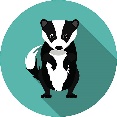 Home Learning Websites and ResourcesHome Learning Websites and ResourcesHome Learning Websites and ResourcesHome Learning Websites and ResourcesHome Learning Websites and ResourcesGeneral Resourceshttps://www.topmarks.co.uk/ - huge treasure trove of activities that cover a whole range of subjects. Also holds links to games etc that are hosted by other sites. http://www.pobble365.com/ - a new picture is shared each day to provoke discussion, debate or writing ideas. https://www.studyladder.co.uk/student. - a mixture of online resources covering a whole range of subjects.https://www.bbc.co.uk/bitesize - huge range of different resources and information broken down into Key Stages and year groups.General Resourceshttps://www.topmarks.co.uk/ - huge treasure trove of activities that cover a whole range of subjects. Also holds links to games etc that are hosted by other sites. http://www.pobble365.com/ - a new picture is shared each day to provoke discussion, debate or writing ideas. https://www.studyladder.co.uk/student. - a mixture of online resources covering a whole range of subjects.https://www.bbc.co.uk/bitesize - huge range of different resources and information broken down into Key Stages and year groups.General Resourceshttps://www.topmarks.co.uk/ - huge treasure trove of activities that cover a whole range of subjects. Also holds links to games etc that are hosted by other sites. http://www.pobble365.com/ - a new picture is shared each day to provoke discussion, debate or writing ideas. https://www.studyladder.co.uk/student. - a mixture of online resources covering a whole range of subjects.https://www.bbc.co.uk/bitesize - huge range of different resources and information broken down into Key Stages and year groups.General Resourceshttps://www.topmarks.co.uk/ - huge treasure trove of activities that cover a whole range of subjects. Also holds links to games etc that are hosted by other sites. http://www.pobble365.com/ - a new picture is shared each day to provoke discussion, debate or writing ideas. https://www.studyladder.co.uk/student. - a mixture of online resources covering a whole range of subjects.https://www.bbc.co.uk/bitesize - huge range of different resources and information broken down into Key Stages and year groups.General Resourceshttps://www.topmarks.co.uk/ - huge treasure trove of activities that cover a whole range of subjects. Also holds links to games etc that are hosted by other sites. http://www.pobble365.com/ - a new picture is shared each day to provoke discussion, debate or writing ideas. https://www.studyladder.co.uk/student. - a mixture of online resources covering a whole range of subjects.https://www.bbc.co.uk/bitesize - huge range of different resources and information broken down into Key Stages and year groups.Writing ideasReadingReadingFun at home! How many of these activities can you tick off?Fun at home! How many of these activities can you tick off?You could…Write a diary about what you did whilst you weren’t at school.Retell one of your favourite stories but change the main characters and how it ends.Bake something and write your own instructions. Please continue to read EVERYDAY for at least 10 minutes. Use the app or find Epic Reading online for plenty of free books.Code: zst3869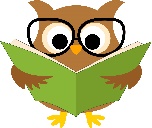 Please continue to read EVERYDAY for at least 10 minutes. Use the app or find Epic Reading online for plenty of free books.Code: zst3869Build a den.Make up a dance.Make a puppet from an old sock.Create your own board game.Write a song or rap.Draw or paint a picture.Write and perform a play.Create a treasure map around your house.Plant some flowers.Cook with a food you have never tried before.Have a paper plane competition.Learn a magic trick. Create a time capsule. Build a den.Make up a dance.Make a puppet from an old sock.Create your own board game.Write a song or rap.Draw or paint a picture.Write and perform a play.Create a treasure map around your house.Plant some flowers.Cook with a food you have never tried before.Have a paper plane competition.Learn a magic trick. Create a time capsule. Below are also some websites that you could use at home.Below are also some websites that you could use at home.Below are also some websites that you could use at home.Below are also some websites that you could use at home.Below are also some websites that you could use at home.Mathshttps://www.topmarks.co.uk/https://mathsframe.co.uk/Phonics and spellinghttps://www.phonicsbloom.com/https://spellingframe.co.uk/Mathshttps://www.topmarks.co.uk/https://mathsframe.co.uk/Phonics and spellinghttps://www.phonicsbloom.com/https://spellingframe.co.uk/Writing http://www.pobble365.com/https://www.j2e.com/jit5#https://www.ictgames.com/ Online quizzeshttps://quizizz.com/Writing http://www.pobble365.com/https://www.j2e.com/jit5#https://www.ictgames.com/ Online quizzeshttps://quizizz.com/https://www.twinkl.co.uk/ - a huge range of different subjects and focuses, arguably the best host of any resource you could need. Have offered a free account in the result of school closures.Sciencehttps://www.childrensuniversity.manchester.ac.uk/learning-activities/science/https://groweatgift.com/2017/06/14/30-ways-to-go-wild-with-science/Sciencehttps://www.childrensuniversity.manchester.ac.uk/learning-activities/science/https://groweatgift.com/2017/06/14/30-ways-to-go-wild-with-science/PEhttps://www.gonoodle.com/https://www.youtube.com/watch?v=d3LPrhI0v-w&safe=activehttps://www.jumpstartjonny.co.uk/homePEhttps://www.gonoodle.com/https://www.youtube.com/watch?v=d3LPrhI0v-w&safe=activehttps://www.jumpstartjonny.co.uk/homeArthttps://groweatgift.com/2017/06/12/30-ways-to-get-creative-for-30-days-wild/Computinghttps://hourofcode.com/uk/learn